Конкурсное задание 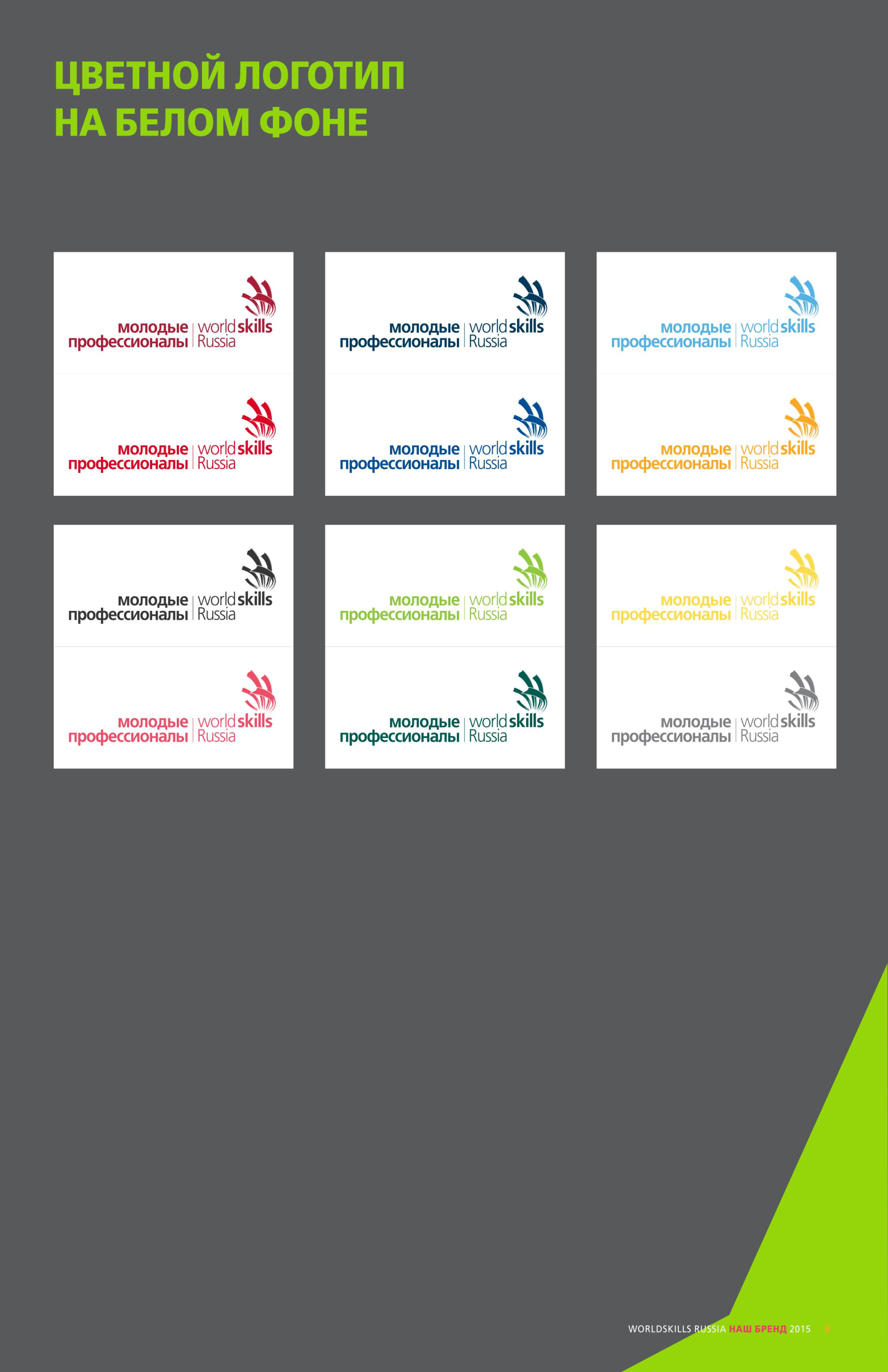 Компетенция«18 - Электромонтаж»«Электромонтажные работы»Конкурсное задание включает в себя следующие разделы:ВведениеФормы участия в конкурсеЗадание для конкурсаМодули задания и необходимое времяКритерии оценкиНеобходимые приложенияКоличество часов на выполнение задания:19ч.РазработаноэкспертамиWSR :Певин М.А.Суровцев В.П.Мочалкин А.Ю.Логвин А.А.Калинин А.Ф.Зуев А.В.Версия 1-09Изменено 23.09.2017ВВЕДЕНИЕ1.1. Название и описание профессиональной компетенции.1.1.1 Название профессиональной компетенции: Электромонтаж.1.1.2. Описание профессиональной компетенции.Электромонтажник (электрик) работает в коммерческих, частных, многоквартирных, сельскохозяйственных и промышленных отраслях. Существует прямая взаимосвязь между характером и качеством требований к конечному продукту и оплатой заказчика. Поэтому электрику необходимо выполнять свою работу профессионально, чтобы удовлетворять требованиям заказчика и тем самым развивать свою деятельность. Электромонтажные работы тесно связаны со строительной отраслью.1.2. Область применения.1.2.1. Каждый Эксперт и Участник обязан ознакомиться с данным Конкурсным заданием.1.3. Сопроводительная документация.1.3.1. Поскольку данное Конкурсное задание содержит лишь информацию, относящуюся к соответствующей профессиональной компетенции, его необходимо использовать совместно со следующими документами:•	«WorldSkillsRussia», Техническое описание. Электромонтажные работы;•	«WorldSkillsRussia», Правила проведения чемпионата•	Принимающая сторона – Правила техники безопасности и санитарные нормы.1. ФОРМЫ УЧАСТИЯ В КОНКУРСЕИндивидуальный конкурс.2. ЗАДАНИЕ ДЛЯ КОНКУРСАСодержанием конкурсного задания являются Электромонтажные работы. Участники соревнований получают пакет документов (инструкции, монтажные и принципиальные электрические схемы) утверждённые собранием экспертов перед началом соревнований. Конкурсное задание может иметь несколько модулей, выполняемых по согласованным графикам.Конкурс включает в себя монтаж схемы силового и осветительного электрооборудования и выполнение наладочных работ после проверки смонтированной схемы участником.Окончательные аспекты критериев оценки уточняются членами жюри. Оценка производится как в отношении работы модулей, так и в отношении процесса выполнения конкурсной работы. Если участник конкурса не выполняет требования техники безопасности, подвергает опасности себя или других конкурсантов, такой участник может быть отстранён от конкурса.Время и детали конкурсного задания в зависимости от конкурсных условий могут быть изменены членами жюри.Оценка может производится после выполнения всех модулей, а также по субкритериям.3. МОДУЛИ ЗАДАНИЯ И НЕОБХОДИМОЕ ВРЕМЯМодули и время сведены в таблицеМодуль 1.Монтаж в промышленной и гражданской отраслях.Участнику необходимо выбрать оборудование, провода и кабели, выполнить монтаж кабеленесущих систем, распределительного щита, разработать проект выполнения задания, руководствуясь алгоритмами управления, описанием и схемами. Описание управления освещением.ВключениеSA5 включает EL2, через 5 сек. включается М. Выключение SA5 отключает EL2, через 60 сек. отключается М. Кратковременное нажатие на SB1, SB2вызывает включение/отключение EL1.BK получает питание после включения QF и при наличии движения подает питание на катушку КМ.Включен SA1 (SA2-отключен) и Вкл. ВК (наличие движения)=> Вкл. KM1 (модульный контактор). => Вкл. EL6 на 5 сек. => Вкл. EL7 на 3сек. => Вкл. EL8 на 2сек. (циклическое повторение). При отключении (отсутствии движения) датчика движения цикл прерывается. При Вкл. SA2 цикл останавливается и вкл. EL3 (срабатывание ВК не вызывает реакции системы).ВключенSA2 (SA1-отключен) Вкл. EL6, EL7, EL8 (срабатывание ВК не вызывает реакции системы).Выключены SA1, SA2. – исходное состояние все светильники с выходов логического реле отключены.ВключенSA3 (SA4-отключен)=> Включаются EL4, EL5 поочередно с периодом 5 сек.Включен SA4 (SA3 - Включен)=>Включаются EL4, EL5.Выключен SA3 (SA4 - Включен) => Выключаются EL4, EL5 и ВключаетсяEL3.Выключены SA1, SA2, SA3, SA4 – исходное состояние все светильники с выходов логического реле отключены.Цепь управления может быть обесточена в любой момент кнопочным выключателем «Аварийный стоп» (с фиксацией).Описание насосной станции и режимов работы.Насосная станция состоит:Резервуар с датчиками верхнего и нижнего уровня;Три двигателя (насоса) работающих на откачку;Кнопка экстренной остановки;Кнопка "Пуск", "Стоп", "Экстренная откачка"Четыре сигнальные лампы: 1-ая - работа 1-го двигателя;2-ая - работа 2-го двигателя;3-я - работа 3-го двигателя; 4-ая - сигнализирует о режиме работы системы (лампа выключена – режим «Штатный», лампа включена – режим «Турбо», лампа мигает с частотой 1 Гц – «Экстренная откачка»). Система может работать в трех режимах: «Штатный», «Турбо», «Экстренная откачка». Управление режимами работы насосной станции осуществляется путём использования кнопочных выключателей и датчиков верхнего и нижнего уровня. Сигнал получаемый системой с датчика верхнего уровня сигнализирует о том, что резервуар заполнен, сигнал с датчика нижнего уровня – резервуар пуст. Запуск системы начинается с кратковременного нажатия на кнопку «Пуск», остановка системы осуществляется кнопкой «Стоп». Цепь управления может быть обесточена в любой момент кнопочным выключателем «Аварийный стоп» (с фиксацией).Работа двигателя подтверждается/сопровождается включением лампы соответствующей двигателю. Режимы работы.Режим «Штатный». Датчики «Верхнего» и «Нижнего» уровня не подают сигнал системе. В этом режиме двигатели работают поочередно с заданным интервалом в следующей цикличной последовательности: 1-ый двигатель, 2-ой двигатель, 3-ий двигатель, 1-ый двигатель, 2-ой … и т.д.При поступлении сигнала с датчика «Нижнего уровня», двигатели отключаются, при пропадании сигнала – система переходит обратно в режим «Штатный». При поступлении сигнала с датчика «Верхнего уровня» включается режим «Турбо»Режим «Турбо»В этом режиме двигатели работают парами с заданным интервалом в следующей цикличной последовательности: 1-ый двигатель + 2-ой двигатель, 2-ой двигатель + 3-ий двигатель, 3-ий двигатель + 1-ый двигатель, 1-ый двигатель + 2-ой двигатель … и т.д. При пропадании сигнала с датчика «Верхнего уровня», система переходит в режим «Штатный».  Режим «Экстренная откачка»Режим активируется нажатием кнопки «Экстренная откачка». В этом режиме все три насоса включены независимо от сигналов датчиков "Верхнего" или "Нижнего" уровня. Режим деактивируется отпусканием кнопки «Экстренная откачка» и система переходит в режим, соответствующий сигналам с датчиков "Штатный" или "Турбо".Через информационную розеткуUKV2 загружается программа в SiemensLOGO,  информационные розетки UKV1 и UKV3 соединяются между собой.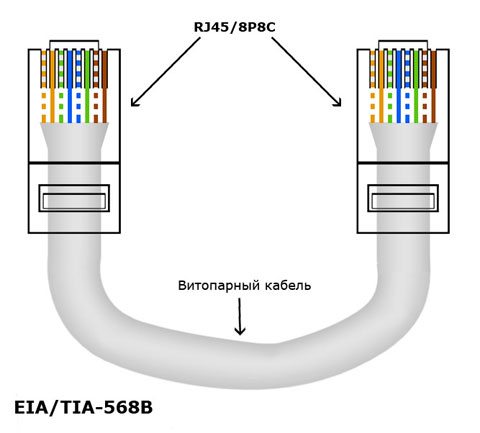 Отчёт проверки схемы.Порядок проверки электроустановки перед подачей напряжения.Окончанием выполнения работ считается сообщение участника аккредитованным экспертам. Эксперты фиксируют время окончания работ в отчёте. Участник имеет право сообщить об окончании работ досрочно. В этом случае остаток времени можно будет использовать во второй и третьей попытках. Возможность использования второй и третьей попытки предоставляется только участникам, завершившим выполнение задания раньше отведённого времени. Участник имеет право воспользоваться второй и третьей попытками при выполнении модуля 3 "Программирование". В этом случае время, отведённое на программирование не останавливается и не компенсируется.  Условия, которые необходимо выполнить перед тем, как сообщить об окончании выполнения работ:Убран инструмент, очищено рабочее место;Подготовлены измерительные приборы и приспособления для проведения испытаний и измерений;Закрыты крышки электрооборудования и кабеленесущих систем предусмотренные конструкцией;Нет открытых проводок, кроме предусмотренных заданием;Заполнен отчёт. Отчёт заполняется согласно шаблона (приложение 2);Назначенная группа экспертов проводит проверку выполнения условий.Проверка чистоты рабочего места по окончании работ, наличие повреждений и травм. Данные заносятся в оценочную ведомость. Проверка подготовки разъёмов и приборов для проведения испытаний. Проверка закрытия крышек электрооборудования и кабеленесущих систем. Отсутствие открытых проводок, кроме предусмотренных заданием. В случае не выполнения - не принимается, и участник может воспользоваться второй/третьей попытками.Проверяется заполнение отчёта:Участник заполнил 100% полей – эксперты переходят к визуальному осмотру. Участник заполнил более 50% полей - эксперты указывают на незаполненные поля, заполняют их, фиксируют в оценочной ведомости (оформление отчёта – 0) и переходят к визуальному осмотру. Участник заполнил менее 50% полей - отчёт не принимается,и участник может воспользоваться второй/третьей попытками. Визуальный осмотр. Перед проведением испытаний, эксперты проводят визуальный осмотр электроустановки с целью выявления явно выраженных ошибок, способных нанести вред оборудованию и безопасности окружающих.При обнаружении, проведение испытаний не производится до устранения, участник может воспользоваться второй/третьей попытками. В случае отсутствия ошибок, участник проводит измерения (сопротивление/наличие цепи заземления, сопротивления изоляции) и фиксирует полученные значения в отчёте. По окончании испытаний, эксперты заносят данные в оценочную ведомость.Коммуникативные и межличностные навыки общения оценивается в процессе устного представления отчета. Участник должен четко понимать значение отчета, методику проведения испытаний и анализ результатов, в доступной и понятной форме донести содержание до экспертов. Участник может предложить свои варианты модернизации и инноваций.Измерение сопротивления заземляющих проводников.Участник, в присутствии экспертов, проводит измерения сопротивления заземляющих проводников/наличие цепи. Эксперты фиксируют полученные значения в отчёте. Полученные значения должны соответствовать нормативным документам. Подача напряжения осуществляется только на электроустановку, соответствующую безопасности.  Измерение сопротивления изоляции.Участник, в присутствии экспертов, должен провести измерения сопротивления изоляции фазных и нулевого проводников относительно заземляющего проводника. Для этого участник подготавливает разъёмы с соединёнными вместе проводниками L1+L2+L3+N и PE.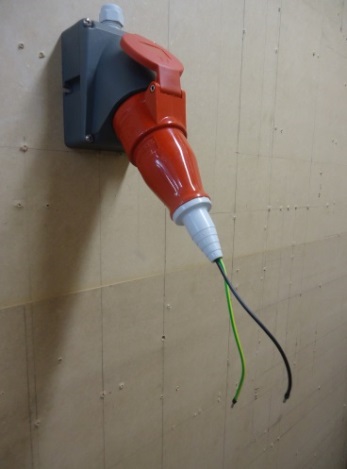 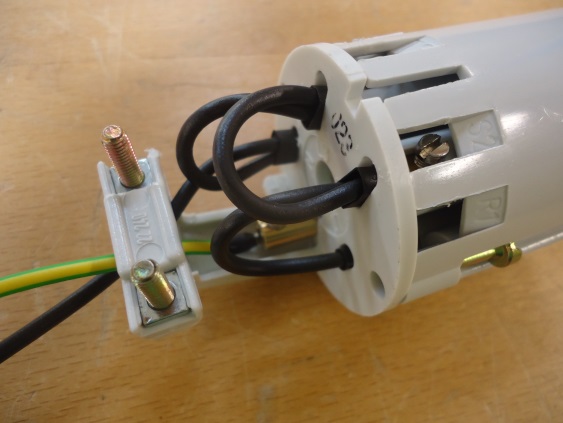  Подготовленные разъёмы соединяется с соответствующими разъёмами ЭУ. К полученным проводникам подключаются электроды мегомметра. Напряжение - 500В.Необходимо провести следующие измерения:Измерение Rиз вводного кабеля от XP до QF1. Измерение Rиз всех остальных проводников. Все автоматические выключателив положение - включено. Измерение Rиз проводников от КМ до силовых разъёмов (М1,М2,М3) – 3 замера.Измерение Rиз цепи 24В, между "+" и "-". Напряжение – 250 В.Полученные значения должны соответствовать нормативным документам. Подача напряжения осуществляется только на электроустановку, соответствующую безопасности.Модуль 2: Поиск неисправностей.Участнику необходимо выполнить поиск неисправностей, внесенных в установку членами жюри, отметить их на схеме и кратко описать.Требования для Модуля 2 Поиск неисправностей:Электроустановка может содержать:- Цепь освещения;- Розеточная цепь;- Силовая цепь;- Цепь управления;Типы неисправностей, которые могут быть внесены:- неправильныйцвет проводника;- неправильнаяфазировка;- короткое замыкание;- разрыв цепи;- Interconnection (взаимная связь)На рисунке представлены стандартные символы неисправностей;По завершению всеми участниками этого модуля, в день С4 они могут увидеть внесенные неисправности.Для выполнения требований данного модуля, участникам необходимо принести с собой на конкурс собственные контрольные приборы. Приборы должны соответствовать требованиям Принимающей страны в области техники безопасности.Модуль 3: Программирование.Участнику необходимо создать программу управления реле согласно конкурсного задания. Среда программирования – FBD.4. Критерии оценкиВ данном разделе определены критерии оценки и количество начисляемых баллов (субъективные и объективные). Общее количество баллов задания по всем критериям оценки составляет - 92Таблица 2.Приложение 2Отчёт проверки схемыФИО участникаИванов И.И.  Рабочее место       № 4 				  Регион  ПФО, СамараПриложение 1Отчёт проверки схемыФИО участника _________________  Рабочее место ___________________  Регион _________________________Настоящим подтверждаю, что электроустановка готова к подаче напряжения. Сопротивление изоляции проводников соответствует требованиям безопасности. Проводники подключены в соответствии с монтажными и принципиальными схемами. Отсутствует короткое замыкание, открытые токопроводящие линии заземлены. ___________________ ______________________________________ ___________________Участник                                           ЭкспертЭксперт			Эксперт№ п/пНаименование модуляРабочее времяВремя на задание1Модуль 1: Монтаж в промышленной и гражданской отраслях.С1С2C37 часов7 часов3 часа2Модуль 2: ПрограммированиеС31 час3Модуль 3: Поиск неисправностейС1,С21 час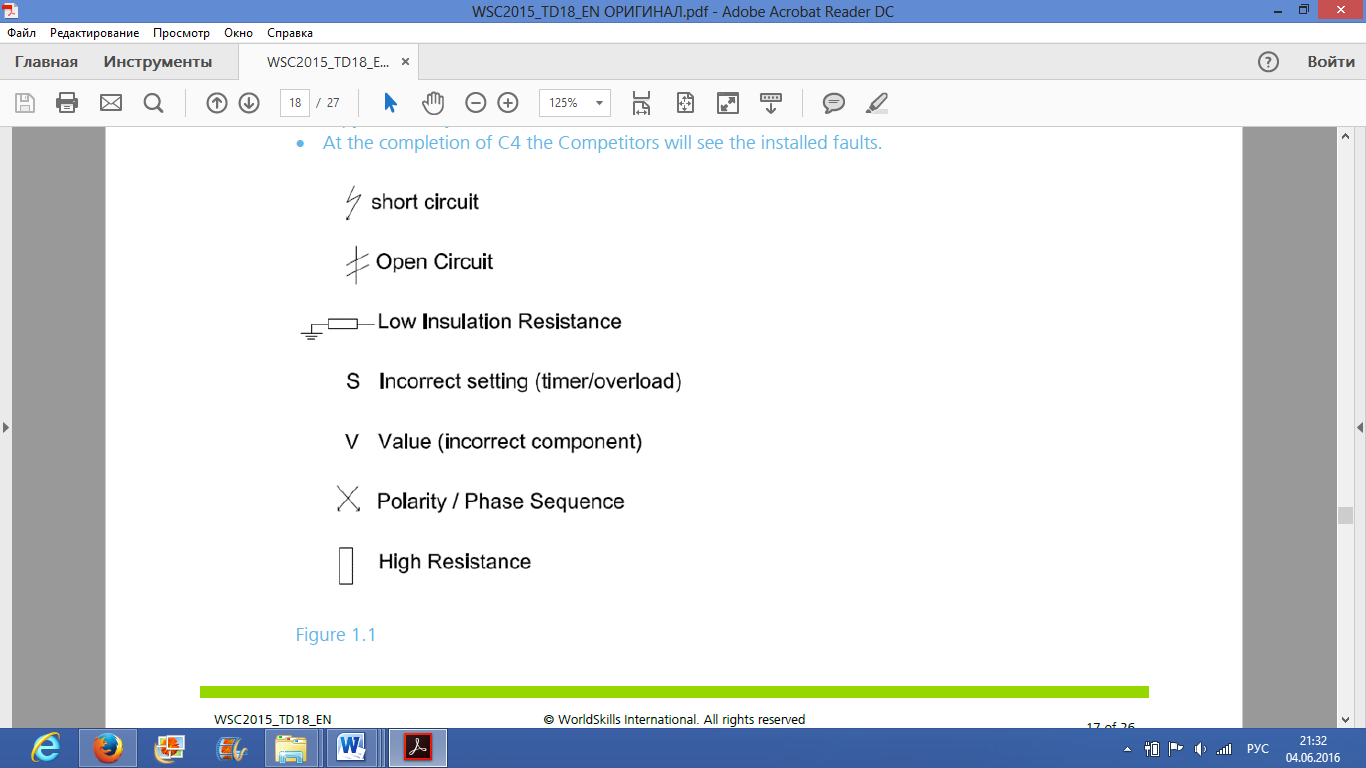 Короткое замыканиеРазрыв цепиНизкое сопротивление изоляцииНеправильные настройки (таймер/перегрузка)Визуальная неисправностьПолярность/чередование фазСоединение с высоким сопротивлениемРазделКритерийОценкиОценкиОценкиРазделКритерийМнение судейОбъективнаяОбщаяАБезопасность (электрическая и личная)55ВВвод в эксплуатацию и работа схемы22527СРазработка схемы55DРазмеры55ЕМонтаж оборудования и кабеленесущих систем4,7510,2515FПроводники и соединения1910GПоиск неисправностей1515HПрограммирование1010Итого = Итого = 7,7584,2592Вид испытанияТочки подключенияТочки подключенияОборудованиеИспыт. НапряжениеНормируемое значениеНормируемое значениеПолученное значениеПолученное значениеЭкспертное заключениеЭкспертное заключениеВид испытанияТочки подключенияТочки подключенияОборудованиеИспыт. НапряжениеЗначениеЕд.измЗначениеЕд.измПроверка пройдена Да/Нет?Подпись экспертаПроверка Rизоляции Непрерывность РЕXP:PEЩУ:PEОмметр-< 0,5ОмПроверка Rизоляции Непрерывность РЕXP:PEXS1Омметр-< 0,5ОмПроверка Rизоляции Непрерывность РЕXP:PEЛотокОмметр-< 0,5ОмПроверка Rизоляции Непрерывность РЕМост(L1, L2, L3, N) XPPEМегомметр500В>0,5МОмПроверка Rизоляции Непрерывность РЕМост(L1, L2, L3, N) XPPEМегомметр500В> 0,5МОмПроверка Rизоляции Непрерывность РЕМост(L1, L2, L3, N)XS1PEМегомметр500В> 0,5МОмПроверка Rизоляции Непрерывность РЕВид испытанияТочки подключенияТочки подключенияОборудованиеИспыт. НапряжениеНормируемое значениеНормируемое значениеПолученное значениеПолученное значениеПроверка пройдена Да/Нет? подписьПодпись экспертаВид испытанияТочки подключенияТочки подключенияОборудованиеИспыт. НапряжениеЗначениеЕд.измЗначениеЕд.измПроверка пройдена Да/Нет? подписьПодпись экспертаПроверка Rизоляции Непрерывность РЕПроверка Rизоляции Непрерывность РЕПроверка Rизоляции Непрерывность РЕПроверка Rизоляции Непрерывность РЕПроверка Rизоляции Непрерывность РЕ